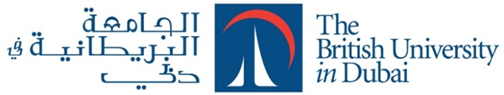 NOTICE OF INTENT TO SUBMIT THESISPlease submit this form at least three months prior to your intended thesis submission date. The form is to be submitted by the candidate to the Student Administration Office.SECTION 1 – TO BE COMPLETED BY THE STUDENT SECTION 2 – FOR COMPLETION BY THE DIRECTOR OF STUDIESI note the proposed date for submission of the thesis on the date given above and do         /do not           support the request for thesis submission.Signature ………………………………..      		Date ……………………………SECTION 3 – FOR COMPLETION BY THE STUDENT ADMINISTRATION OFFICENameID NumberMode of Study     Full Time       Part TimeContact Mobile NumberDirector of Studies (DoS) Name:Director of Studies (DoS) Name:ProgrammeProgrammeProgrammeTitle of thesis…………………………………………………………………………………………………………………………………………………………………………………………….……………………………….……………………….………………………………………………………………………………..Intended date thesis is to be submitted: …………………………………………………..…………If there are any particular arrangements or adjustments that need to be made in case of any specific disability or extenuating circumstances that you have to enable your full participation in the viva examination, please mention it here: …………………………………………………………………………………………………………………………………………………………………………………………….……………………………….……………………….………………………………………………………………………………..Candidates’ declaration:I confirm that I have sought advice of my DoS in considering the state of readiness of my thesis for submission and deciding to give this notice of intent. The Abstract of my thesis is attached in English.Signature: ………………………………..      			Date: ………………………Title of thesis…………………………………………………………………………………………………………………………………………………………………………………………….……………………………….……………………….………………………………………………………………………………..Intended date thesis is to be submitted: …………………………………………………..…………If there are any particular arrangements or adjustments that need to be made in case of any specific disability or extenuating circumstances that you have to enable your full participation in the viva examination, please mention it here: …………………………………………………………………………………………………………………………………………………………………………………………….……………………………….……………………….………………………………………………………………………………..Candidates’ declaration:I confirm that I have sought advice of my DoS in considering the state of readiness of my thesis for submission and deciding to give this notice of intent. The Abstract of my thesis is attached in English.Signature: ………………………………..      			Date: ………………………Title of thesis…………………………………………………………………………………………………………………………………………………………………………………………….……………………………….……………………….………………………………………………………………………………..Intended date thesis is to be submitted: …………………………………………………..…………If there are any particular arrangements or adjustments that need to be made in case of any specific disability or extenuating circumstances that you have to enable your full participation in the viva examination, please mention it here: …………………………………………………………………………………………………………………………………………………………………………………………….……………………………….……………………….………………………………………………………………………………..Candidates’ declaration:I confirm that I have sought advice of my DoS in considering the state of readiness of my thesis for submission and deciding to give this notice of intent. The Abstract of my thesis is attached in English.Signature: ………………………………..      			Date: ………………………Date of receipt: DD/MM/YYY Y Copies sent to DoS, HoP and Chair of RDC Original form filed in student file            Signature …………………………….……………